Eltern-Mutterberatung Oberneukirchen20234. Do. im Monat 14.00-15.30 Uhr26. Jänner23. Februar23. März27. April25. Mai 22. JuniNoDoc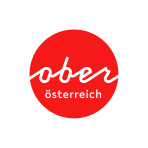 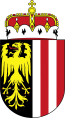 